Специальные налоговые режимы в 2023 году (виды и нюансы)Специальные налоговые режимы — особые системы налогообложения, предусмотренные НК РФ. ПСН и ЕСХН предназначены для определенных видов деятельности. УСН и АУСН зависят от объема доходов. Сравним их особенности применительно к 2023 году.Что такое спецрежимыКакие режимы относятся к специальнымОбщие черты специальных режимов налогообложенияПринципиальные особенности спецрежимовОтличия налогообложения при спецрежимахИтогиЧто такое спецрежимыЗарегистрировавшись в ФНС в качестве ООО или ИП, налогоплательщик по умолчанию применяет общую систему налогообложения (ОСНО). Данная система имеет самую высокую налоговую нагрузку и большой список отчетности. Небольшим бизнесам с определенными видами деятельности разрешено применять специальные режимы, которые снижают налоговую нагрузку на малый бизнес и предусматривают меньший объем отчетности.Возможность установления спецрежимов предусмотрена п. 7 ст. 12 НК РФ. В нем же определены основные подходы к правилам их применения:Переход на специальные налоговые режимы основан на добровольном решении налогоплательщика.Основополагающие моменты каждого их них регламентируются НК РФ.Каждому спецрежиму могут соответствовать свои налоги, не предусмотренные в основном перечне федеральных налогов, действующих в РФ.В отношении каждого режима велика роль субъекта РФ, в котором спецрежим введен. Субъект может влиять на условия и пределы применения режима, особенности определения базы и величину ставок по спецналогу, устанавливать дополнительную систему льгот. При этом те платежи, с которыми спецрежим не связан, надо продолжать уплачивать по установленным НК РФ правилам.Какие режимы относятся к специальнымВ перечне специальных налоговых режимов в 2023 году находятся:для сельхозпроизводителей (ЕСХН);упрощенная (УСН);соглашений о разделе продукции (СРП);патентная (ПСН);автоматизированная упрощенная (АУСН);самозанятость (НПД).Несмотря на то что с начала 2015 года каждой из этих систем коснулся ряд новшеств, внесенных в НК РФ, их принципиальные положения остались прежними. Главным изменением в отношении специальных налоговых режимов стало введение обязанности по уплате налога на имущество по объектам, стоимость которых определена как кадастровая.Характеристики и условия применения специальных режимов разные. Поэтому при выборе следует учесть ряд условий: для каких видов деятельности предназначен режим, от каких налогов освобождает по сравнению с общей системой налогообложения, какие ограничения установлены для перехода и применения, сколько раз в год нужно сдавать отчетность и т.п.. Как индивидуальному предпринимателю оценить все эти факторы и правильно выбрать спецрежим, детально разъяснили эксперты КонсультантПлюс.  Общие черты специальных режимов налогообложенияСуществующие виды специальных налоговых режимов при большом количестве принципиальных различий между собой имеют и ряд общих черт. При этом они разбиваются на следующие группы по отношению:К масштабам деятельности лиц, применяющих эти режимы: ЕСХН, УСН, ПСН, АУСН предназначены для малых предприятий, а СРП могут применять только полноценные налогоплательщики. Кругу налогоплательщиков. ЕСХН, УСН, АУСН доступны как организациям, так и ИП. СРП можно применять только организациям, а ПСН — только ИП. НПД доступен даже для физлиц, незарегистрированных в качестве ИП. Объекту применения. ЕСХН, СРП и ПСН возможны только при определенных видах деятельности, а УСН и АУСН — при большинстве (за некоторыми исключениями). Для НПД также существуют ограничения по виду дея тельности. Набору налогов, вместо которых начисляется спецналог. При ЕСХН, УСН, АУСН и ПСН он заменяет налог на прибыль (для ИП — НДФЛ), имущество (кроме налога, рассчитываемого от кадастровой стоимости) и НДС. Для СРП спецналога как такового нет, а применяется система льгот по большинству существующих налогов, допускающая полную отмену некоторых из них.Совместимости друг с другом и ОСНО. СРП не совмещается ни с каким из режимов. ОСНО, ЕСХН, НПД, УСН и АУСН совмещать друг с другом нельзя, но можно применять вместе с ПСН (кроме НПД). Принципиальные особенности спецрежимовВместе с тем каждому из специальных налоговых режимов присущ свой набор индивидуальных характеристик. Самые важные их них приведены в таблице 1. 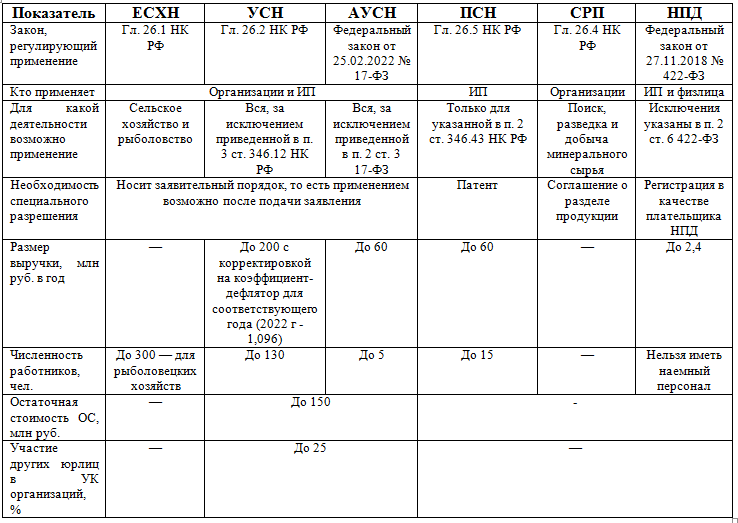 Отличия налогообложения при спецрежимахСпециальные налоговые режимы существенно различаются с точки зрения налоговых баз, к которым применяется ставка спецналога. База может быть:Переменной, зависящей от фактического объема дохода (или иного объекта налогообложения при СРП), — для ЕСХН, УСН, АУСН, СРП, НПД. При этом для УСН и АУСН существуют 2 базы с разными ставками: «доходы минус расходы» с основной ставкой 15% и «доходы» с основной ставкой 6%.Постоянной (при условии неизменности исходных параметров, от которых устанавливается ее величина) вне зависимости от объемов выручки — для ПСН.Набор показателей, характеризующих основные особенности налогообложения при каждом из спецрежимов, приведен в таблице 2.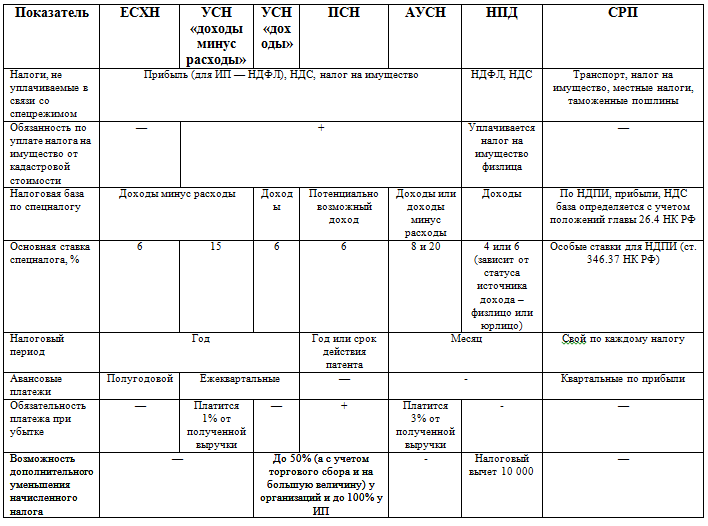 ИтогиВ РФ действует 6 спецрежимов. Все они имеют своей целью снижение налоговой нагрузки на налогоплательщиков и уменьшение количества отчетности.